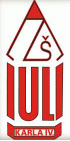 Strategie předcházení školní neúspěšnosti, šikaně a dalším projevům rizikového chováníZŠ  Ústí nad Labem, Karla IV. 1024/19Právní předpisy:Zákon č. 561/2004 Sb., o předškolním, základním, středním, vyšším odborném a jiném vzdělávání (školský zákon), ve znění zákonů č.383/2005Sb., č.112/2006 Sb., č. 158/2006 Sb., č. 161/2006 Sb.Vyhláška č. 72/2005 Sb., o poskytování poradenských služeb ve školách a školských poradenských zařízeních Vyhláška 27/2016 Sb., o vzdělávání žáků se speciálními vzdělávacími potřebami a žáků nadaných, ve znění pozdějších předpisůCo školní úspěšnost ovlivňuje:Osobnost dítěte jeho míra motivaceemoční stabilitaodolnost vůči zátěži volní vlastnostizdravotní komplikacespecifické poruchy učeníporuchy chováníNegativní vlivy prostředíproblémy ve vztazích především v rodiněproblémy ve vztazích mezi vrstevníkyohrožení negativními sociálními vlivy„Strategie předcházení školní neúspěšnosti“ vychází z hlavního cíle stanoveného v PPŠ:=Zvyšování odolnosti žáků vůči všem projevům rizikového chování prostřednictvím navození příznivého sociálního klimatu na škole a podporování rozvoje znalostí a sociálních dovedností žáků, jež jim umožní činit informovaná rozhodnutí ve vztahu k různým formám rizikového chování. Formování a rozvíjení dovedností pro život (tzv. life-skills), sociálních dovedností (social-skills) a dovedností seberegulace (self-management) žáků.Jejím cílem je vyhledávání potencionálně neúspěšných žáků a vytváření podmínek k zlepšení jejich školní úspěšnosti. Velmi důležitou roli hraje také postoj dítěte i rodičů ke škole a školní práci.Specifické cíle jsou rovněž obsahem PPŠ (předcházet záškoláctví, agresívnímu chování, šikaně, kyberšikaně, vandalismu, zneužívání návykových látek, zapojit do preventivní práce všechny pedagogy, co nejužší spolupráce s rodiči a okolím školy).Podpora školní úspěšnosti (resp. předcházení školní neúspěšnosti) primárně vychází z atmosféry školy, ve které je podporováno učení každého žáka, což se projevuje v dobrých mezilidských vztazích jak mezi žáky, tak mezi žáky a pedagogy, vedení školy aktivně vytváří zdravé školní klima – pečuje o vztahy mezi učiteli, žáky i vzájemné vztahy mezi pedagogy a žáky a jejich zákonnými zástupci a o vzájemnou spolupráci všech aktérůDlouhodobé cíle:zvyšování aspirační úrovně u žákůpodporování samostatného a nezávislého myšlení žákůrozvíjení kvalitního sebehodnocení žáků, které je důležitou součástí celkového hodnocenívyužívání metod aktivního učení a postupný rozvoj klíčových kompetencípoužívání materiálů pro práci s diferenciovanou třídou (Tipy pro práci s diferenciovanou třídou- na www.edupraxe.cz.),důsledné dodržování postupu, kdy každý žák (přiměřeně svému věku) je seznámen s kritérii školního výkonu, která jsou ve škole považována za školní úspěch, je pedagogy seznamován s možnými vhodnými styly učení a učí se vědomě používat styl pro něj v dané situaci nejvýhodnějšíProstředky k dosažení cílů:Všichni pedagogové:se řídí zásadami konstruktivní, transparentní, respektující komunikace, a to ve vztahu k žákům a jejich rodičům i ke svým kolegům; svým příkladem poskytují žákům vzor prosociálního chování a zároveň toto chování u nich modelují a podporujíjsou vyškoleni, rozeznají příznaky rizikového chování žáků a bez prodlení zajišťují jeho řešení ve spolupráci s ostatními pedagogy (zejména se školním poradenským pracovištěm), zákonnými zástupci žáků a žákysoustavně provádějí pedagogickou diagnostiku- pozorování, rozhovor, .. (Mezi možné důvody školní neúspěšnosti mohou patřit osobnostní charakteristiky žáků, vývojové poruchy učení nebo chování, různé zdravotní problémy, sociálně nepodnětné prostředí, potíže v rodinných systémech, narušené klima školní třídy atd.podporují rozvoj odpovědnosti, samostatnosti a sebekontroly žákazařazují aktivity posilující pozitivní sebepojetí a sebevědomí žáků (např. využití diferencované výuky, technik kritického myšlení, formativního hodnocení) Je poskytována nabídka pomoci pro žáky, kteří potřebují řešit subjektivně náročné životní situace, které mají vliv na jejich osobnostní a sociální rozvoj.Spolupráce s rodinouPozitivní motivace žáka k učeníTřídnické hodiny jsou vedeny v určité četnosti, využívají se podpůrná opatření 1. stupně pro práci se třídou atd.Pedagogové učí žáky využívat techniky a metody, které vedou k budování zdravého sebevědomí, společně s formováním vlastností osobnosti; patří sem rozvíjení schopností a dovedností zvládat zátěžové situace (např. využívání relaxačních technik), rozvíjení schopností a dovedností sebeovládání (nácvik efektivního řešení konfliktů, nácvik asertivní komunikace, schopnost čelit sociálnímu tlaku), rozvíjení schopnosti činit informovaná rozhodnutí.Pedagogové využívají individuální nebo týmovou supervizi, seberozvojové vzdělávání, jednoznačné vymezení kompetencí, týmovou spolupráci při řešení různých situací.Postupy v případě nedosažení cíle:Všem pedagogům, žákům a zákonným zástupcům je poskytována „zpětná vazba“ v případě neúspěšného (ale i úspěšného) řešení situace.Škola má stanovený postup při řešení šikany nebo dalších projevů rizikového chování podle metodického doporučení) a má vypracovaný Krizový plánVšichni pedagogové jsou s krizovým plánem předem seznámeni a v případě nutnosti jej použijí.  1. stupeň – individualizovaná pomoc učitele v rámci běžných vyučovacích hodin, monitorování pokroků dítěte (obvykle po dobu tří až šesti měsíců).2. stupeň – plán pedagogické podpory; pokud nedošlo k úpravě obtíží, je problematika konzultována s pracovníkem školního poradenského zařízení, měl by být vytvořen strukturovaný plán pedagogické podpory (vyhodnocen cca po třech až šesti měsících). 3. stupeň –specializované intervence PPP k potvrzení či vyvrácení diagnóz SPU – přetrvávají-li obtíže žáka1.9.2022 v Ústí nad Labem				Mgr. Petra Sedlecká